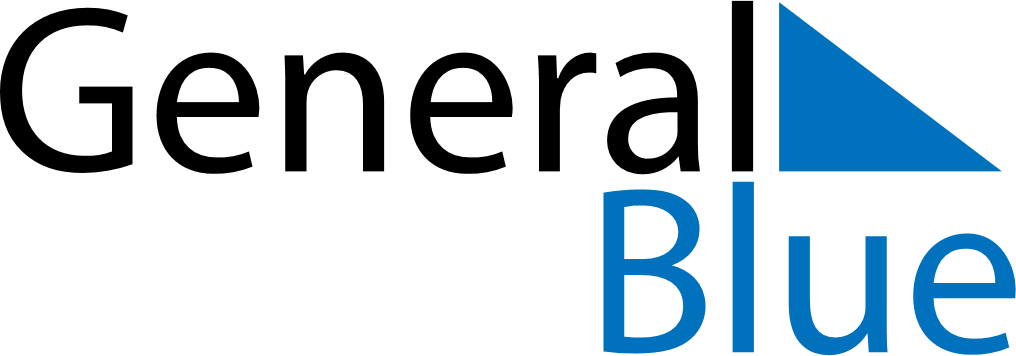 April 2018April 2018April 2018April 2018PolandPolandPolandSundayMondayTuesdayWednesdayThursdayFridayFridaySaturday12345667Easter SundayEaster Monday89101112131314151617181920202122232425262727282930